Seating PlanPremière classe de l’an. Première classe de la nouvelle année scolaire. Le 2 septembre. Pour M Murphy le 2 septembre est assez spécial.  C’est l’anniversaire de sa petite sœur et depuis ce matin, c’est en plus, l’anniversaire des son nouveau neveu. Une fois au minimum par semaine vous allez écrire quelque chose pour le prof au sujet curant. FILE / FOLDER – DIVIDED IN THREE - - GRAMMAR / VOCAB / HOMEWORKUn verbe pronominal  - EXTRA SET OF PRONOUNS - - I YOU HE SHE WE YOU THEY	MYSELF – YOURELF HIMSELF HERSELF YOURSELVES OURSELVES THEMSELVESLIST (1) Apprendre -  TO LEARNMon prénom – MY FIRST NAMEMon nom (de famille) – SURNAMEMon surnom – NICKNAMELe jour de Noel.  Christmas dayRévision – LES NUMÉROS Les québécois  - THE FRENCH SPEAKING CANADIANSChâtains -  - CHESTNUT / BROWN Bouclés – CURLY La banlieue  - THE SUBERBSAssez – QUITE Ronde – FATTISHJe fais un mètre  / je mesure un mètre Frenchclassesccs.weebly.com Il est costaud – BIG – SIDEWAYS 	Dix – THREE WAYS OF SAYINGSix – THREE WAYS TO SAY THISSix ! (CEASE )Six hommes. (SIEZE OMME) Six garçons. (SEE GARCON) LEARN ALL NEW VOCAB AND TRANSFERParlez moi de vous même – 20 sentences. Mercredi, le 6 septembre 16Le plan du coursRamassons les devoirsPuis, on va apprendre de nouvelles expressions pour mieux décrire notre caractère. Quelles sont vos qualités ?Quels sont vos défauts ?WHEN IS IT an « IN » SOUND and when is « I »and AN SOUNDIntéressant – AN (TWO DIFFERENT CONSONANTS )Innocent - - - THERE IS A DOUBLE CONSONANT – SO – INInoubliable. (CONSONANT + VOWEL - - -  « IN » sound)Les devoirs – Apprenez la liste à la page 4 – qualités et défautsPuis, mettez la liste dans la section vocabulaire dans votre cahierPuis, écrivez une description de votre meilleur ami. 35 minutes de devoirs !ambitieux Mercredi, le 10 septembre, 16Je m’entends super bien avec ma sœur. Elle une vraie amie. I GET ON V WELL WITH MY SISTER. SHE’S A TRUE FRIEND.Je ne m’entends pas bien avec mon frère il pique mes fringues. I DON’T GET ON WITH MY BRO. HE STEALS MY GEAR !Regarder - - Je regarde   - THERE IS NO « ER = EY » SOUND AT THE ENDJ’ai regardé - - I HAVE LOOKEDJe regardais – I LOOKEDOù est-ce que vous habitez ?Je joue de la clarinette depuis cinq ans. (FOR FIVES YEARS AND I’M STILL PLAYING) Je suis malade depuis hier. (I’M SICK SINCE YESTERDAY ) Quelle est la date ?Day, le + number  + month, yearMardi, le 10 septembre, 16Quelle est la date de votre anniversaire ?Mon anniversaire est le dix novembre. Comment vous vous appelez ?Comment ça s’écrit ?Comment s’écrit votre nom s’il vous plaît ?Qu’est-ce que vous avez fait pour fêter votre anniversaire ? (PAST) Qu’est-ce que vous aller faire pour fêter votre anniversaire ? (FUTURE) D’habitude - - - USUALLYD’habitude, qu’est-ce que vous faites pour fêter votre anniversaire ? (PRESENT) 
L’année dernière je suis allé en ville voir un film avec la bande. Mais, normalement, j’organise une fête à la maison avec ma famille ! Comment allez-vous à l’école ?Et pour aller à l’école qu’est-ce que vous faites ?Comment venez-vous à l’école ?A pied, en bus, en voiture avec mes parents. ON FOOT, BY BUS, BY CAR, avec mes parents – WITH MY PARENTS !Vous vous entendez bien avec la famille ?On s’entend bien chez vous ?Oui, j’adore mes parents. Ils me traitent comme un adulte. Je n’aime pas mon frère. Il est gâté. J’aime ma sœur. Nous sortons ensemble souvent. Ma mère me donne des conseils. Mon père me donne de l’argent de poche. J Ne soyez pas peur !!!!!!Vendredi, le  septembre - - Croyez-vous aux horoscopes ?Je ne crois pas aux horoscopes !Je ne suis pas trop superstitieux, moi ! Je les lis pour faire passer le temps chez le dentiste.Je les lis dans le cabinet médical du docteur. Ils ne sont que pour rigoler. (ONLY)  Les horoscopes ne sont pas sérieux. Les horoscopes sont stupides. Les horoscopes ne sont que pour les vieilles mamies. (ONLY) Les horoscopes ne sont pas basés dans la réalité.Pouvez-vous répéter la question s’il vous plaît ?Je ne travaille que chez moi. I ONLY WORK AT HOMEJe ne joue que avec ma sœur. I ONLY PLAY WITH SISTERJe ne fais que mon shopping à Dunnes. I ONLY DO MY SHOPPING IN DUNNES
Les devoirs – Compréhension écrite – à la page 21 Répondez dans vos livres. Soulignez de nouvelles phrases, mots, expressions !Des révisions en classe Dans le présent  - ils sont comme d’autres verbes !ER / IR / REIls ont deux pronoms ! Les verbes pronominaux. Un verbe pronominal Je 		meTu		teIl 		seElle	seNous 	nousVous 	vousIls 		seElles 	seEn anglais les pronoms se trouvent devant et après le verbe. I WASH MYSELFMais, en français, les deux se trouvent devant le verbe. Je me lave. La conjugaison des verbes pronominaux est comme celle d’autres verbes réguliers. ER / IR / RE – YOU SIMPLY NEED TO REMEMBER THAT YOU HAVE THAT SECOND SET – THAT’S ALLIl y a une liste à la page 17 – regardez – lisez – apprenez S’amuser Je m’amuseTu t’amusesIl s’amuseElle s’amuseNous nous amusonsVous vous amuzezIls s’amusent Elles s’amusent Relevez la phrase qui indique que Ethan était malade !On voit que Ethan était malade que c’est écrit « J’avais mal au dos »Nous avons = = ONS = AVJ’avais tu avais il avait elle avait nous avions vous aviez ils avaient elles avaientVoici la phrase qui indique que Ethan était malade : « J’avais mal au dos »16 septembre 2016Plan du coursCommençons avec les verbes pronominaux – révisions Puis – continuons avec la compréhension écrite à la page – 21 – 22Se souvenir de - - TO REMEMBERJe viensTu viensIl vientElle vientNous venons Vous venezIls viennent Elles viennentJe me souviens de mes vacances dans les Pyrénées.Tu te souviens de mon anniversaire ?Il se souvient de ce jour à la plage !Elle se souvient de cette première embrase. Nous nous souvenons de ce vieux vélo. Nous nous souvenons de cette vieille bicyclette. Ils se souviennent de ce chien dangereux. Elles se souviennent de cette balançoire dans le parc. CE / CETTE / CES  -- - - DEMONSTRATIVE ADJECTIVE			THIS Ce – THIS FOR MASCULINE ITEMSCette – FEMININE ITEMSCes – PLURAL Cet  - MASCULINE ITEMS BEGINNING WITH A VOWEL or HCe garçon – THIS BOYCet homme – THIS MANCette fille – THIS GIRLCes garçons – ces filles – THESE BOYS – THESE GIRLS Je me suis super bien amusé (e)Je m’amuse très bien ici. Je me fâche assez rarement. Quand j’ai lu l’article je me suis fâché un peu. Je me suis levé de bonne heure.Je me lève vers 8 heures tous les jours. Se disputer (TO ARGUE) Je me dispute assez rarement avec mon frère.Je me suis disputé avec mon prof d’anglais hier. S’entendre – TO GET ON WITHJe m’entends très bien avec ma copine. Elle me donne des conseils.On s’entend bien à la maison. On partage nous fringues. WE GET ON WELL AT HOME, WE SHARE OUR STUFF !La première épreuve de français au mois de septembre.Mettez votre nom et votre nom de famille en haut de la page.Mettez les nombres 1 – 20 le long de la page Apprenez les nouvelles phrases – (6th Year) Faites la compréhension à la page 24 – répondez en français. Lundi, le 23 septembreCorrigeons la compréhension écrite à la page 24 25.Continuons avec le formulaire et le texte à trous. Devoirs – à la page 28/29Une phrase 			A SENTENCERelevez			FIND Même 				SAME Le personnage		THE CHARACTER« Je n’ai aucune des qualités de chasseuse de Katniss. »  WHEN QUOTING IN FRENCH - - - - « QUOTE » « calme » et « pacifique » « Mon truc »« des robes – des escarpins – des soirées à Hollywood, ce n’est pas vraiment mon truc »La vie 				THE LIFE
Selon				ACCORDING TOElle aime faire du  VTT avec ses copains. Elle aime la plage. Elle aime la vie en plein air. VTT 				Vélo tout terrain – MOUTAIN BIKINGUne manière			A MANNER – AFTER A FASHION Majoritaires			MAJORITY WINNERS Disons 			LET’S SAYMangeons			LET’S EATMélanger			TO MIX Ramener 			TO BRING SOMETHINGOn voit que Jennifer ne mélange pas sa vie privée avec sa vie professionnelle quand elle dit « Je ne ramène aucun rôle à la maison. » 					Je ne mange aucun fruit. I EAT NO FRUITJe ne visite aucun village en Irlande. Je ne ramène aucun bonbon à la maison. I AM BRINGING NO SWEETS TO THE HOUSECitez  - - - 		QUOTE	Vendredi, le 27 septembreJe voudrais devenir vedette un jour !
I WANT TO BECOME A STAR ONE DAY ! Lundi, c’était une journée de réflexion. On est allé à Gougane Barra, la source du fleuve de Cork. C’était une journée magnifique, malgré le temps qu’il faisait !Il pleuvait pendant toute la journée. C’était brumeux.  (MISTY) Il me semblait un peu ésotérique. On a vu un cerf ! (A DEER) Calum a vu des champignons magiques, et maintenant il veut bien les cuisiner chez lui. Nous avons visité la petite église sur le lac !C’était vachement paisible. On a eu un sens de dieu, ou de spiritualité. STRONG PRONOUNS – DISJUNCTIVE PRONOUNSMoi, 	toi, 	lui, 	elle, 	nous, vous,	 	eux, 	     ellesMe ! 	You !	Him !	Her !	Us. 	You (Pl)	Them M Them FSTAND ALONE (ANSWER A QUESTION) AFTER A PREPOSITION Une lettre pour moi.A moi. Sous moi.Sur moi. JE vais chez eux. Je vais chez elles. La création d’une liaison entre le « z » et le « e »Devoirs pour le week-end – Faites la deuxième partie de la liste des passés composés sur mon site.Ecrivez une réponse à la phrase au dessous – Il existe des gens à la société qui pensent que le zodiaque joue un rôle important dans le quotidien – êtes-vous d’accord ? Qu’en pensez vous ?Je suis d’accord avec les idées ici.Je suis d’accord avec la notion ici…Je suis d’accord avec les sentiments exprimées ici…. C’est normal ! C’est évident ! (OBVIOUS)C’est absolument vrai. Je ne suis pas du tout d’accord avec les idées ici.C’est ridicule.	(SILLY) C’est stupide.	(SILLY) C’est fou. 		(MAD) C’est dingue.	(MAD) C’est drôle.	(ODD)C’est bizarre.	(ODD)Moi personnellement, je pense que…. Par exemple on voit que ….  WE SEE THATOn entendant parler de …. WE HERE TALK OF….Prenez par exemple….A mon avis - - IN MY OPINIONAlors, Donc, 		THEREFORELa première chose ….La deuxième chose… La troisième chose … Quand-mêmeCependant -   		However)THE HOOK - - - THE CALL TO ARMSTHE WAY FORWARDAlors, mes amis, Alors mes collègues,  Il faut que quelqu’un fasse quelque chose. (SOMEONE SHOULD DO SOMETHING) Il faut que le gouvernement fasse quelque chose.Sinon, il risque de mal se terminer. (IF NOT IT RISKS ENDING BADLY) Il faut faire des changements. Il faut trouver nos voix.  WE MUST FIND OUR VOICES Il faut accepter la situation. Il faut accepter les gens. Il faut lutter contre la tyrannie dans la société. Il faut aider tout le monde. Il faut écouter à tout le monde.Les changements commencent à l’école.La solution réside parmi nous, les jeunes.C’est à nous de faire quelque chose.C’est à chacun de voir la réalité et d’introduire des changements si c’est nécessaire. Des gens qui pensent que les signes du zodiaque jouent un rôle sont un peu naïfs. C’est quelque chose à faire dans le bar, dans le salon, verre de vin à la main, journaux ouverts en face de vous. Lundi, le 7 octobre Ramassons les devoirs - - Puis, continuons avec le deuxième chapitre. Il existe des gens à la société qui pensent que le zodiaque joue un rôle important dans le quotidien – êtes-vous d’accord ? Qu’en pensez vous ?Des gens qui pensent que les signes du zodiaque jouent un rôle sont un peu naïfs. C’est quelque chose à faire dans le bar, dans le salon, verre de vin à la main, journaux ouverts en face de vous. Quelle idée ! Imaginez si le zodiaque était vrai ! Heureusement, ce n’est qu’une blague.  En lisant (READING) le zodiaque dans le journal  - c’est pour se relaxer. Le zodiaque dans le journal se trouve à côté des jeux, des bandes dessinées, (CARTOONS) et les mots croisés.  Voilà, ce n’est que pour s’amuser. 					(SEE, IT’S ONLY TO HAVE FUN) Moi, personnellement, je lis le zodiaque après les gros titres. Je lis le zodiaque chez la coiffeuse, dans le cabinet médical du docteur, chez le dentiste, plutôt, quand je m’ennuie. (*MAINLY WHEN I AM BORED) Le cabinet du docteur peut être ennuyeux. (CAN BE BORING) Mais est-ce vrai ? Mais, est-ce que c’est basé dans la réalité ? Que pensez-vous ?Avez vous déjà rencontré ce grand étranger de rêves ? Ou bien, avez-vous déjà gagné beaucoup d’argent dans le loto ? Je ne crois pas du tout. Alors,  à mon avis, le zodiaque existe pour s’échapper le quotidien – pour se relaxer et puis même pour nous aider à rêver un peu. Mais, c’est tout. Quelle histoire ! 		WHAT A TALE / STORY / COULD ME A LIEQuelle surprise ! 		WHAT A SURPRISEQuelle horreur ! 		HOW HORRIBLEQuel dommage !		WHAT A PITYQuelle année !		WHAT A YEARQuelle journée !		WHAT A DAYQuelle soirée ! 		WHAT AN EVENINGQuelle honte ! 		WHAT A SHAMEQuel homme !			WHAT A MANQuelle femme !		WHAT A WOMANQuel défi !			WHAT A CHALLENGEQuelle aventure !		WHAT AN ADVENTUREQuel dégât !			WHAT DAMMAGEQuel idiot !			WHAT A FOOLQuelle idiote !			WHAT A FOOL (GIRL) Quelle inondation !		WHAT A FALL OF RAIN				WHAT A LOAD OF STUFFDevoirs - - - apprenez les nouvelles phrases / expressions - - Puis, faites la compréhension à la page 58 Le 14 octobre – L’imparfaitC’est très simple.On l’utilise pour décrire des choses, pour le temps, et pour des évènements qui continuent dans le passé. (THINGS THAT ARE CONTINOUS IN THE PAST) IT’S A FLAOUR TENSEENDINGS - - - AISAISAIT
AIT
IONS
IEZ
AIENT
AIENTGO TO THE NOUS IN THE PRESENT TENSE - - REMOVE THE ONS – AND ADD ENDINGS THIS WORKS FOR ALL VERBS SAVE ETRESimply learn etreJ’étais			I wasTu étais		You wereIl était			He wasElle était		She wasNous étions		we wereVous étiez		ye wereIls étaient		they those lads wereElles étaient 		they those lassies wereTHAT’S ALL SHE WROTELes devoirs sont sur le site web. Faites les phrases complètes dans vos cahiers de classe. Je m’amuse bien. I am enjoying myselfJe me suis bien amusé (e)Je m’amusais  - - - WENT TO THE NOUS OF THE PRESENT AMUSONS – REMOVED THE ONS – AND ADDED THE APPROPRIATE ENDINGJe me lève à 11 heures. Je me suis levé à 11 heures. (I HAVE GOT UP AT 11) Je me levais à 11 heures. J’habite à un kilomètre du lycée. Je n’habite pas dans un pavillon.J’habite dans une maison à 2 étages. Je partage ma chambre avec ma sœur. J’ai ma propre chambre. Je ne la partage pas. (I DO NOT SHARE IT) Est-ce que vous aimez vos voisins ?J’aime mes voisins. Ils sont sympas. Je n’habite pas dans un lotissement, j’habite à la campagne !Une pièce - - A ROOMUne chambre - - A BEDROOM Au rez-de-chaussée  - - - il y a …..La cuisineLe salon – 		THE LIVING ROOMLa salle à manger -  THE DINING ROOMUne toilette - - 	THE DOWNSTAIRS LOOLa buanderie - - - 	THE UTILITY ROOMLe vestibule - - - 	THE HALLLe vestiaire 	 - - 	THE CLOAKROOMLe garage - - - 		Au premier étage  - Des chambres 	SOME BEDROOMSLa salle de bains	 BATHROOMLa presse à chaud	THE HOTPRESSLe grenier 		THE ATTICLa cave		THE BASEMENT (MAINLY FOR WINE) Le sous-sol		THE BASEMENTL’escalier 		THE STAIRS
Les travaux ménagers	HOUSE WORKLes tâches ménagères.  (HOUSEHOLD TASKS) Qu’est-ce que vous faites pour gagner de l’argent de poche ?Est-ce que vous aidez vos parents à la maison ?
Je nettoie les fenêtres.Examen du mi- trimestre – La classe de première Nom :_________________________L’imparfait – mettez les verbes suivantes à l’imparfait	(20 Marks) Je mange		_________________________	J’écoute	_________________________Je vois 		_________________________	Je suis		_________________________Tu peux		_________________________	tu veux	_________________________Il doit			_________________________	elle peut	_________________________Nous dansons	_________________________	Vous aimez	_________________________Ils finissent		_________________________	elles vendent_________________________Je bois		_________________________	Je m’amuse	_________________________Je lis			_________________________	Tu dors	_________________________Elle rougit		_________________________	Je descends	_________________________Je nettoie 		_________________________	Elle s’appelle_________________________Parlez-moi des relations familiales – Est-ce que vous vous entendez bien avec : Les réponses peuvent être réelles ou imaginaires. Votre mère  (10 marks) _________________________________________________________________________________________________________________________________________________________________________________________________________________________________________________________________________________________________________________________________________________________________________________________________________________________________________________________________________________________________________________________Votre père (10 marks) ________________________________________________________________________________________________________________________________________________________________________________________________________________________________________________________________________________________________________________________________________________________________________________________________________________________________________________________________________________________________________________________Votre sœur  / frère (choisissez) (20 marks) _________________________________________________________________________________________________________________________________________________________________________________________________________________________________________________________________________________________________________________________________________________________________________________________________________________________________________________________________________________________________________________________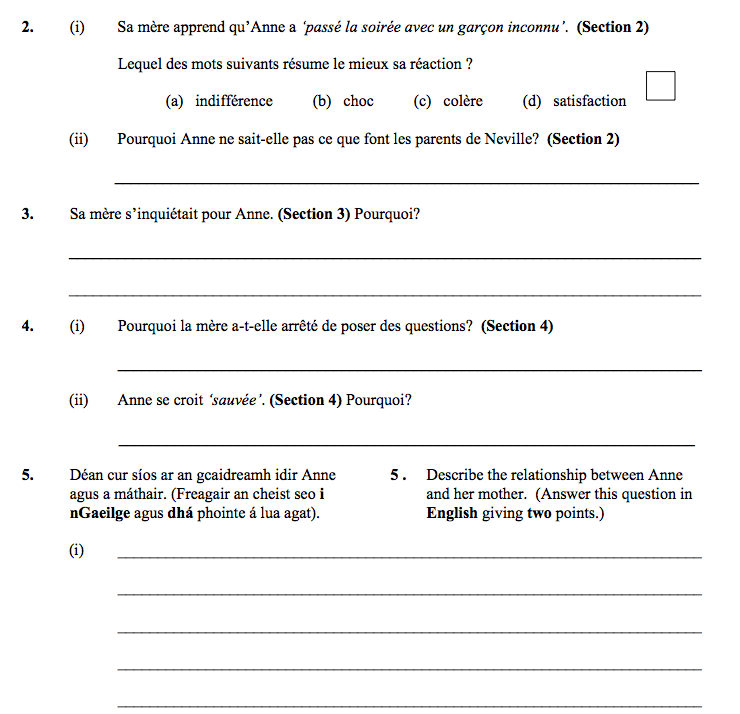 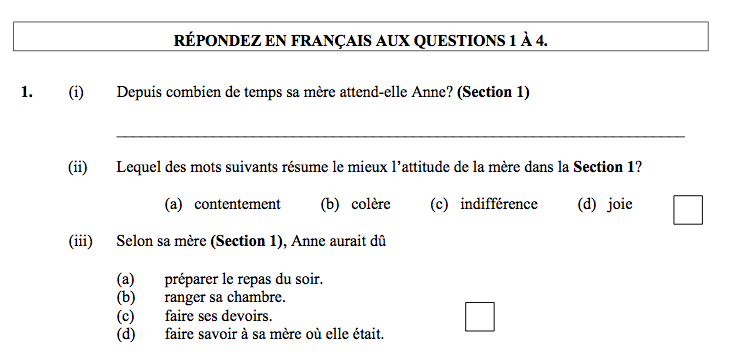 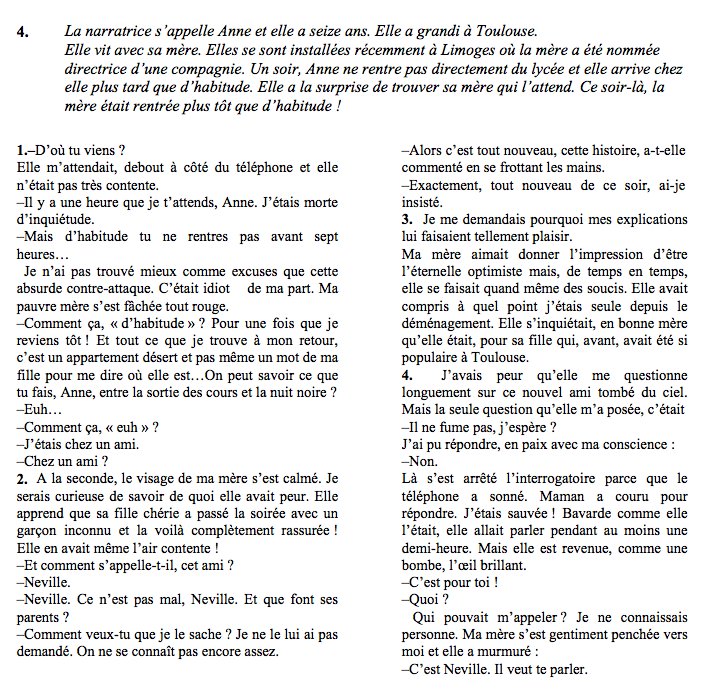 Lundi, le 4 novembre !La première classe de français après la pause du mi – trimestreQu’est-ce que vous avez fait pendant les vacances du mi – trimestre ?Est-ce que les Etats-Unis vous plaisent ?DID YOU LIKE THE STATES ?Rien de spécial, mais je suis allée en ville avec ma meilleure amie pour faire du shopping !J’étais malade pendant les vacances, donc, je restais au lit. J’ai vomi beaucoup, et je pleurais comme un bébé. Je suis allé en ville faire de la lèche –vitrines (WINDOW – SHOPPING) Je suis resté chez moi, en relaxant devant la télé. Je suis allé faire la fête avec des amis. Que la fille est belle ! HOW BEAUTIFUL THE GIRL IS !Que la rue est sale ! HOW DIRTY THE STREET IS !
Je dors le sommeil du juste aux paix avec ma vie !I SLEEP THE SLEEP OF THE JUST WITH MY LIFE !Comment est-ce que nos politiciens peuvent dormir le sommeil du juste ? Ils ne sont pas aux paix avec le peuple.Comment est-ce que nos professeurs peuvent dormir le sommeil du juste ? Ils ne sont pas aux paix avec les élèves !Je suis très content parce que j’ai pris beaucoup de jolies photos !J’espère que le bac n’est pas trop difficile !Je suis allé à la compagne pour voir mes grands-parents !J’ai visité le Kerry. (PLACE) J’ai rendu visite à mes grands-parents ! (I VISITED PEOPLE )Je suis allé voir mes grands-parents !Parlez-moi des vacances du mi - trimestre !8 sentences – ONE THING OF NOTEApprenez les nouvelles phrases !Making sentences negative in French is a bit different than in English, due to the two-part negative adverb and the sometimes difficult issue of placement. Normally, ne... pas is the first negative adverb that we learn. But there are actually many negative adverbs used just like it, so once you understand ne... pas, you can make just about any sentence negative.To make a sentence or question negative, place ne in front of the conjugated verb and pas (or one of the other negative adverbs) after it. Ne... pas translates roughly as "not."   Je suis riche - 		Je ne suis pas riche.   I'm rich - 			I'm not rich.   Êtes-vous fatigué ? - 	N'êtes-vous pas fatigué ?   Are you tired? - 		Aren't you tired?In compound verbs and dual-verb constructions, the negative adverbs surround the conjugated verb (except for nulle part [see page 2], which follows the main verb).   Je n'ai pas étudié.   I didn't study.   Nous n'aurions pas su.   We wouldn't have known.   Il ne sera pas arrivé.   He won't have arrived.   Tu n'avais pas parlé ?   You hadn't talked?   Il ne veut pas skier.   He doesn't want to ski.	Il peut écrire. 	Il ne peut pas écrire.    Je ne peux pas y aller.   I can't go (THERE) When there is an indefinite article or partitive article in a negative construction, the article changes to de, meaning "(not) any" (learn more):   J'ai une pomme > 		Je n'ai pas de pomme.   I have an apple > 		I don't have any apples.Un / une /des - -  du /de la /des - -- BOTH BECOME DE in THE NEGATIVEIn informal spoken French, ne is often dropped:   Je ne sais pas > 		Je sais pas.   I don't know.		I DUNNO Ne ... pas is the most common French negative adverb, but there are a number of others which follow the same grammatical rules.ne ... pas encore			not yetIl n'est pas encore arrivé.		He has not arrived yet.ne ... pas toujours			not alwaysJe ne mange pas toujours ici.	I don't always eat here.Lesson: encore vs toujoursne ... pas du tout				not at allJe n'aime pas du tout les épinards.   	I don't like spinach at all. ALL IT IS REALLY IS A MORE EMPHATIC NEGATIVEne ... pas non plus				neither, not eitherJe n'aime pas non plus les oignons.   	I don't like onions either.ne ... aucunement (REPLACED PAS) 	not at all, in no wayIl n'est aucunement à blâmer.		He is in no way to blame.ne ... guère					hardly, barely, scarcelyIl n'y a guère de monde.			There's hardly anyone there. Je ne m’entraine guère. 			I RARELY TRAIN ne ... jamais	neverNous ne voyageons jamais.		We never travel.ne ... nullement	not at allIl ne veut nullement venir.		He doesn't want to come at all.ne ... nulle part				nowhereJe ne l'ai trouvé nulle part.		I couldn't find it anywhere.Ça n’existe nulle part. 			THAT EXISTS NOWHEREne ... point	not (formal/literary equivalent of ne...pas)Je ne te hais point.	I don't hate you.ne ... plus	no more, not anymoreVous n'y travaillez plus.	You don't work there anymore.ne ... que	onlyIl n'y a que deux chiens.	There are only two dogs.he French negative adverb pas is often used in conjunction with ne, but pas can also be used all on its own. There are different reasons for this; the one I get asked about the most is when pas is used to negate a verb, and it's addressed in my lesson on informal negation.The focus of this lesson is the use of pas without ne to negate an adjective, adverb, noun, or pronoun. Note that this use of pas is somewhat informal - in most cases, it is possible to make a sentence using ne ... pas that means the same thing.Pas + Adjective   - Il doit être ravi ! - Pas ravi, mais content, oui.   - He must be delighted! - Not delighted, but (yes, he is) happy.   C'est un homme pas sympathique.   He is an unkind man.   Pas gentil, ça.   That's not nice.   Pas possible !   That's not possible!Pas + Adverb   - Tu en veux ? - Oui, mais pas beaucoup.   - Do you want some? - Yes, but not a lot.   - Ça va ? - Pas mal.   - How are you? - Not bad.   Pourquoi pas ?   Why not?   Pas comme ça !   Not like that!   Pas si vite !   Not so fast!   Pas souvent, pas encore, pas trop   Not often, not yet, not too muchPas + Noun   - Elle vient mercredi ? - Non, pas mercredi. Jeudi.   - Is she coming on Wednesday? - No, not Wednesday. Thursday.   - Je veux deux bananes. - Pas de bananes aujourd'hui.   - I want two bananas. - No bananas today.   Pas de problème !   No problem!Pas + Pronoun   - Qui veut nous aider ? - Pas moi !   - Who wants to help us? - Not me!   - Tu as faim ? - Pas du tout !   - Are you hungry? - Not at all!   Ah non, pas ça !   Oh no, not that!Pas can also be used to ask for confirmation:   Tu viens, ou pas ?   Are you coming, or not?   Je l'aime bien, pas toi ?   I really like it, don't you?   Pas vrai ?   Right? Isn't that true?Pas is also a noun meaning "step,Je ne mange pas ! 			I don’t eat.Ne manges-tu pas ? 			Aren’t you eating ?Ne pas avoir écrit !			NOT HAVING WRITTENJe ne mange guère. 			I RARELY EATJe ne mange plus. 			I NO LONGER EATJe ne mange jamais.		I NEVER EATJe ne mange ni pain ni beurre. 	I EAT NEITHER BREAD NOR BUTTERJe ne mange que du pain.		I ONLY EAT BREAD.Pas mal !				NOT BADPas bien !				NOT GOODPas impossible !			NOT IMPOSSIBLEPas stupide !				NOT STUPIDPas de problème !			NO PROBPas aujourd’hui			NOT TODAYPas demain				NOT TOMORROWPas du tout				NOT AT ALLIN THE NEGATIVE - - UN / UNE /DES and DU / DE LA / DES (SOME) become DEJe n’ai pas rendu visite à mes grands-parents. Je ne rends guère visite à mes grands-parents. Je ne rends pas visite à mes grands-parents. Je ne porte plus de chaussures. DES – BECOMES – DE AFTER A NEGATIVEPorter – TO WEARJe porteTu portesIl porteElle porteNous portonsVous portezIls portentElles portentE / ES / E / E / ONS / EZ / ENT / ENT 	Elle ne revient guère chez elle. Elle ne revient guère à la maison.Il n’aime ni de bonbons ni de glace. Ni SUPERCEDES THE PASIl n’adorait jamais sa voiture. Il n’a jamais trouvé de singe. Je ne peux pas trouver Paris.Je ne pêche plus mon amour !Qu’est-ce que vous faites chez vous, pour aider vos parents et pour aider la famille ?Quelles sont vos tâches ménagères ?Est-ce que vous donnez un coup de main chez vous ?On partage les autres tâches chez nous – par exemple, je fais du jardinage avec ma mère – je lave la voiture avec papa, et j’aide mon petit frère avec ses devoirs, et avec la table aussi après le dîner.IT’S YOUR 18TH BIRTHDAY TODAY NOTE FOLLOWING IN YOUR DIARYSAY IT’S YOUR BIRTHDAY TODAY AND YOU ARE DELIGHTEDYOU RECEIVED A LOT OF PRESENTS from YOUR FAMILYYOU WILL GO TO A NIGHT CLUB THIS EVENING WITH YOUR FRIENDS2012 ORDINARY LEVEL								6 heures, ma chambreCher Journal !Oh là là, aujourd’hui c’est mon anniversaire. J’ai 18 ans. Je suis super content ! Toute la famille est présente. C’était une journée magnifique ! J’ai reçu beaucoup de cadeaux. Mon père m’a acheté une nouvelle voiture – Un Clio – elle est belle !Plus j’irai en boîte de nuit avec la bande. Comme c’est mon anniversaire, ce sera simple à faire draguer les filles !Alors, je dois me laver et me raser, et m’habiller, donc, je te laisse,A bientôt,MARK *LEAVE OUT A MARK AND LOSE MARK*YOU HAVE JUST RETURNED FROM A MATCH NOTE THE FOLLOWING IN YOUR DIARYYOU ARE VERY HAPPY AFTER THE GREAT MATCHTHE ATMOSPHERE WAS FANTASTIC AND YOUR TEAM WONYOU HOPE TO GO TO THE BEACH WITH YOUR COUSIN MARTIN ON Sunday								Minuit, ma chambreCher Journal !Quel match. Quelle journée, quelle butte.  Nous avons gagné le match aujourd’hui contre (AGAINST) le meilleur équipe dans le concours !Je suis super content après ce super match. Quelle ambiance ! (WHAT AN ATMOSPHERE) Nous sommes des gagneurs ! Des vrais gagneurs ! WE ARE WINNERS – REAL WINNERS ! Nous sommes des champions !Pour me relaxer, je voudrais aller à la plage avec mon cousin MARTIN demain, si possible ! Si Martin est libre ! Alors, je suis mort de fatigue, je vais me coucher !A demain,MARK. (LEAVE OUT A MARK AND LOSE A MARK) IT’S THE NIGHT BEFORE YOU RETURN TO SCHOOL AFTER THE SUMMER HOLIDAYSNOTE THE FOLLOWING IN YOUR DIARYYOU ARE VERY SAD AND YOU HATE THE RETURN TO SCHOOLYOU ENJOYED YOURSELF A LOT THIS SUMMERYOU WILL HAVE TO GET UP EARLY TOMORROW MORNINGYOU HAVE JUST FINISHED THE LEAVING CERTIFICATENOTE THE FOLLOWING IN YOUR DIARYYOU HAVE FINISHED YOUR EXAMS AND YOU ARE HAPPYYOU DID NOT LIKE ENGLISH AS IT WAS DIFFICULTYOU ARE GOING TO ORGANISE A PARTY WITH YOUR FRIENDSAdjectives - - Quel bel homme !Quelle belle fille. Quel beau garçon.Quels beaux parents !Quelles belles fleurs ! (WHAT LOVELY FLOWERS) Ne me contacte pas au dernier moment !  (BEFORE THE NOUN) DON’T CONTACT ME AT THE LAST MOMENT !Un bon repas.Une bonne saucisse ! Voici le grand bâtiment.  HERE IS THE BIG BUILDINGElle est vraiment une très jolie fille ! SHE IS SUCH A PRETTY GIRL ! Un nouvel homme ! A new manQuel méchant garçon ! (WHAT A NASTY BOY) A première vue pas de problème. – AT FIRST GLANCE, NO PROBLEM« Ce n’est qu’un vieil homme à la porte » a dit le roi à la reine. La santé  - - - HEALTHEst-ce que la santé est importante dans la vie ?Est-ce que vous êtes en bonne santé ?Quelle est l’importance de la santé mentale ?Qu’est ce que vous faites pour rester en bonne santé et en bonne santé mentale ?(Les maladies) ILLNESSES Oui, la santé est super importante dans la vie.  Sans la santé, la vie devient rapidement intolérable.  Donc, il nous faut garder la santé, avec de la bonne nourriture, et avec des sports, des promenades et des sorties. Oui, je suis en bonne santé. Pourquoi ? Alors, je pratique plusieurs sports. Je suis membre d’une équipe de football, et une équipe de basket, ici à Carrigaline. De plus, je fais des promenades après mes devoirs chaque soir, souvent avec ma mère mais de temps en temps tout seul. C’est un vrai défi, rester en bonne santé cette année à cause de mon bac. Je passe la plupart de mon temps dans ma chambre en faisant des révisions. Donc, il ne me reste pas beaucoup de temps libre. Mais, bon ça va, et ce n’est qu’une année. Tout simplement, la santé mentale est importante pour vivre. Pour survivre le quotidien, il faut que l’individu soit équilibrer, soit balancer – ni trop triste, ni trop heureux au point de devenir stupide. Pour rester en bonne santé mentale, il faut parler aux amis. Il faut rester en contact avec les parents. Il faut être ouvert avec les amis et bien sur avec nous mêmes. Mais, si on essaye de faire cacher nos sentiments de misère, de tristesse, on va devenir rapidement isolé et puis on risque nos santés mentales. Les maladies – ILLNESSES - - -Un rhume – A COUGH La grippe 	THE FLUUne fièvre 	A FEVERJe tousse	I’M COUGHINGLa varicelle	THE CHICKEN POXLes oreillons	THE MUMPSJe me suis cassé le bras. (I BROKE MY ARM) Je me suis cassé la jambe. (I BROKE MY LEG)J’ai mal à la tête. 	(I’VE A HEADACHE) J’ai mal au dos. (I’VE A SORE BACK)J’ai mal à la gorge. ( I HAVE SORE NECK) J’ai mal au ventre. (I’VE GOT A SORE TUMMY) YOU ARE AT HOME SICK IN BED – LIST YOUR SYMPTOMSTHEN SAY HOW SAD YOU ARE BECAUSE THE LADS ARE ALL GOING OUT TO SEE A BAND - - - - SAY THAT IT IS CALUM’S BIRTHDAY AT THE WEEKEND – AND YOU HOPE TO FEEL BETTER – J’espère devenir mieux le week-end. SIGN OFFCher Journal,Je reste chez moi et je suis malade au lit ! J’ai un rhume et une fièvre et aussi j’ai mal a tête. Je suis triste parce que les mecs sont allés voir  un très bon groupe qui s’appelle Guns n Roses. C’est l’anniversaire de Calum le weekend prochain. J’espère devenir mieux le week-end OU je voudrais devenir mieux le week-end. J’attends une amélioration. Les copains vont aller au concert. Ils verraient mon groupe préférée qui s’appelle One Direction. Mes amis vont sortir….My friends are going to go outDe = of Je déteste sentir malade Mais quoi faire ? = what’s to be done ??Quelle mauvaise journée = what a terrible day ! CoinceQuelle dommage = what a pity !J’avais mal a la tête = i had a headache COMPARATIFMORE - PLUSEthan est sportif.Paul est plus sportif qu’Ethan. Sarah est rapide. Jane est plus rapide que Sarah. LESS - MOINSEthan est sportif.Calum est moins sportif qu’Ethan.Sarah est rapide.Alison est moins rapide que Jayne. EQUAL - - Aussi Aarron est sportif.Alan est aussi sportif qu’Arron. Sabrina est rapide. Rayanne est aussi rapide que Sabrina. EQUAL IN NUMBERPaul mange beaucoup. Calum mange autant que Paul.Maeve travaille beaucoup. Alison travaille autant que Maeve. Superlatif.  – MOST SUPERIOR OR MOST INFERIOR The fastest car – THE CAR THE MOST FASTLa voiture la plus rapide.Le garçon le plus beau. THE MOST HANDSOME BOYThe nicest girl the girl the most nice.La fille la plus sympa. The strongest arm Le bras le plus fort. Le bébé le plus gros. The highest bird (HAUT) L’oiseau le plus haut. The smallest car.La voiture la plus petite. The biggest boy				the boy the most bigThe biggest girl 				the girl the most bigLe garçon le plus grand.La fille la plus grande. Le bon garçon.Le meilleur garçon – The better boy.Le garçon le meilleur. THE BEST BOYLe meilleur garçon. Il est le meilleur garçon. Bonne fille  - La meilleure fille the better girlLa fille la meilleure  - BEST GIRL Ethan est meilleur que Paul  - - ETHAN IS BETTER THAN PAULPaul est meilleur que Arron. PAUL IS BETTER THAN ARRONMais Alan est le meilleur.  ALAN IS THE BESTBon – meilleur – le meilleurMauvais – pire  - le pire 		BAD WORSE THE WORSEDAlison est mauvaise. - - 			ALISON IS BADNiamh est pire. 				NIAMH IS WORSEMaeve est la plus pire. 			MAEVE IS THE WORSTMaeve est la fille la plus pire. 		MAEVE IS THE WORST GIRL  WORK FOR Monsieur Bagnell !Continue with the book - - - Finish off chapter two and get as much of chapter three begun - - There’s tapework done on a Tues – followed by conversation – you can see that we’ve been doing health there - - - Written work - - - Journal Entry - - -  Tu es très malade en ce moment – et au lit !Il y aura une fête chez votre meilleur ami – le week-end prochain – Mais, c’est possible que vous serez trop malade pour y aller.Notez vos sentiments dans votre journal intime ! A JOURNAL ENTRY ON  - - SOMETHING THAT CROPS UP - - - CONVERSATION - - Pick from Bien Dit – KIDS WILL TELL YOU WHERE WE ARE AT - - - I will go to town with the lads for a couple of drinks.She will eat at home tonight with her little sister.He will want food after the match.They will make a new hat with the newspaper.I am going to see the show with the inspector.He is going to wear his glasses in the shower. (under) His aunt will make a cake for his wedding.His uncle will want a new car for the wedding.I will look for your wallet if possible. (si possible) Calum will be more intelligent that Ethan.Ethan will eat as much as Paul.Paul we carry more than Niamh. Marcelina will be the best. Sarah will be the prettiest girl at the show. Calum will use the wordreference if possible. Sous la douche.  PorterChercherNous (boire) du vin tous les jours.  Nous buvons du vin tous les jours.  PRESENTNous buvions du vin tous les jours la semaine dernière. IMPERFECTNous avons bu du vin hier. (WE DRANK WINE YESTERDAY) P CNous boirons du vin demain. (TAKE THE ININITIVE OF RE – REMOVE E AND ADD ENDINGS  - - Ai, as, a, a, ons, ez, ont, ontvous (manger) du pain tous les jours.Vous mangezVous mangiezVous avez mangé (PC) Vous mangerez (FUTURE) PRESENT TENSE OF BOIREJe boisTu boisIl boitElle boitNous buvonsVous buvezIls boiventElles boivent1) Elle (faire) ses devoirs. Elle fait ses devoirs. PRESENTElle faisait ses devoirs. IMPERFECTElle a fait ses devoirs P CElle fera ses devoirs. FUTUREIl (devoir) aller en France aujourd’hui.Il doit aller en France aujourd’hui.Il devait aller en France la semaine dernière. (HE HAD TO GO )Il a dû aller en Fance hier. HE HAS HAD TO GO TO FranceIl devra aller en France demain. Je vais en Espagne aujourd’hui. Je suis allée en Espagne hier.J’allais en Espagne. J’irai en Espagne.  (STEM – IR + endings ai as a a ons ez ont ontENDINGS FOR IMPERFECT – AIS – AIS – AIT – AIT – IONS – IEZ - AIENTPresent  - DEVOIR – TO HAVE TO DO SOMETHING Je doisTu doisIl doitElle doitNous devonsVous devezIls doiventElles doivent. Une lettre – 							Carrigaline, le 4 octobreSalut Goulven !MOIJe m’appelle Paul et j’ai seize ans. Je mesure un mètre quatre-vingts.  Je pesse soixante dix-sept kilos. J’ai les cheveux blonds et les yeux bleus. Je suis de nature sympa et compréhensif, mais de temps en temps je peux être têtu aussi.  Ma famille est assez grande. Je suis l’ainée de la famille. J’ai deux frères. Ils s’appellent Jamie et Conor. Jamie a treize ans et Conor a 10 ans. Je m’entends très bien avec eux. Mais on se dispute de temps en temps au sujet de la télé et quand ils piquent mes fringues. (WHEN THEY STEAL MY STUFF) MES PARENTS Mon père s’appelle David. Il est facteur. Ma mère s’appelle Carole, elle est informaticienne. Je m’entends très bien avec eux.  Ils sont stricts de temps en temps. Ils ne me laissent pas sortir souvent. (THEY DON’T LET ME GO OUT OFTEN) J’aide mon père avec le jardinage.J’aide ma mère avec la cuisine. J’adore mes parents. Ils sont toujours présents pour m’écouter.ANIMALJ’ai un tout petit chiot qui s’appelle Bob. Il est épagneul. Il habite dans une niche dans le jardin. (HE LIVES IN A KENNEL IN THE GARDEN)  S’il fait froid il dort dans le vestibule. (IF IT’S COLD HE SLEEPS IN THE HALL) Je prends de longues promenades à la campagne avec lui.MA MAISON J’habite dans un lotissement à Carrigaline. Ma maison est assez grande avec un jardin devant et derrière.  J’ai ma propre chambre avec toutes mes affaires dedans.  COUNTRYSIDE- la vie à la campagneMa grand-mère habite à la campagne pas trop loin de chez nous.  La vie à la campagne est tranquille. Je me relaxe chez elle. J’aime faire mes devoirs chez elle. J’aime faire des promenades chez elle. TOWN – la vie en ville J’adore la vie en ville, c’est animé et chargé. Il y a des bars bien branchés ici à Carrigaline. Il y a beaucoup de choses à faire et à voir en ville. Par exemple il y a la piscine, ici, et trois terrains de foot. De plus, je peux sortir avec la bande comme et quand je veux. La campagne peut être un peu ennuyeuse. Bonne Année - - L’Epiphanie - - La fête des Rois ! Les Rois Mages - - - THE THREE WISE MEN - - Le 6 janvier - ENDINGS OF IR VERBS - - -IS IS IT ITISSONSISSEZISSENTISSENTJe partage !Nous choisissons !Mes parents sortentMaman et Papa sortent. Ils vont Nous avonsJe me laveVous pouvez Nous mangeons  Ils boivent J’espère.  PRESENT TENSE - - - ALLER – AVOIR – ETRE – FAIREVOULOIR – POUVOIR- DEVOIR – VOIR – BOIRE – LIRE Je travaille – J’ai travaillé Il fait  - Il a fait Papa a attendu le bus. J’ai pris Papa est sorti J’ai téléphoné Je n’ai pas téléphoné. Paul n’a pas téléphoné. Louise est venue - - - - SHE IS A GIRL Tu as fumé Elle a buLes enfants sont allés au cinéma. ALLER TAKES ETRE IN THE PASTJe suis allé. Tu es allé. Il est allé.Elle est allée.Nous sommes allés. Vous êtes allés. Ils sont allés.Elles sont allées.AIS AIS AIT AIT IONS IEZ AIENT AIENTTAKE OFF THE ONS OF THE NOUSHabiter - - - Mes parents habitaientNous finissions EtaitJe me baignais Il punissait Il y aIl y avait Elle voulaitElles regardaientMaman faisait un gâteau. ABLE WAS I ERE I SAW ELBA RATS LIVE ON NO EVIL STARRISE TO VOTE, SIRJOURNAL ENTRYMais en tout cas, dans cette occasion-ci, mes parents se trompent. Ce n’est pas juste. Ce n’est pas faute. Je veux bien avoir des parents idéals. Mais, bon, encore ce n’est pas le cas.Mes des parents comme ça ? – Ils n’existent pas !Je voudrais vraiment sortir avec mes amis… mais je ne peux pas. Mes parents ne sont d’accord ! Je me fâche.  Je suis furieuse. / furieux. Je ne suis pas du tout content. (I AM NOT AT ALL HAPPY) Ça m’énerve ! IT’S ANNOYING MEC’est énervant ! IT’S ANNOYING J’aimerais que mes parents s’arrêtent de me traiter comme un bébé.C’est épouvantable ! IT’S INFERNAL !Mais parents ne me laissent pas sortir ! Comment je veux sortir au concert. Mais parents ne me donnent pas de permission d’y aller. HOMEWORK - - - YOU ARE GOING TO A CONCERT YOUR PARENTS ARE VERY PLEASED WITH YOU.YOU ARE DOING REALLY WELL IN SCHOOL – YOU HAVE A NEW BF / GF YOU ARE LEARNING DRIVE YOU HAVE A SONG ON YOUTUBE Mardi, le 14 janvier					Minuit, ma chambreCher Journal !Comme je suis moitié triste, et moitié fâché !Elle est arrivée une situation terrible à l’école ! Il y avait un incident terrible aujourd’hui !J’ai oublié mes devoirs de maths. Les devoirs sont faits. Mais mes quand je les cherchais dans mon sac ; rien dedans. Quelle horreur ! Quel cauchemar ! Quel calvaire ! Le prof de maths me déteste. Il a téléphoné à ma mère pour dire que je n’avais pas mes devoirs avec moi. Ma mère pleurait. (CRIED) Je me sens stupide. La prochaine fois je copierai les devoirs de Ethan dans le couloir. Oh là là,  je me suis vraiment trompé hier soir en boîte ! A neuf heures, je suis allé en boite avec mon frère Paul. Dedans, j’ai vu Sabrina. Tu connais Sabrina  - a copine de Callum. Mais elle était toute seule. Elle pleurait ! Je commençais à parler à elle ! Une chose en amenant une autre...Deux minutes plus tard, on se trouvait dans le coin, en embrassant comme des fous ! Comme j’ai honte. Qu’est-ce que je peux faire ? Qu’est-ce que je peux dire ?Est-ce qu’il me faut dire quelque chose à Callum ou pas ?A mon avis, oui, mais j’ai peur. Lundi, le 20 janvierIl me faut aller.  - - - I SHOULD GO - - - IT BEHOOVES ME TO GOElle aime les sorties !  Elle a dit que « Il faut sortir le plus possible »« Je rigole beaucoup »Les rédactions sont un peu stressantes. Une station.Une congrégation.Une inondation.Un avion.Un camion.______ Très content avec la classe aujourd’hui – mais il me faut faire un examen avec elle demain. – Le vocabulaire du chapitre – de plus – il me faut préparer une question sur la mode - - - Est-ce que la mode a un rôle à jouer dans le monde d’aujourd’hui, ou est-ce qu’elle n’est qu’une luxe réservée pour les riches et les crédules !Une réflexion Ce n’est qu’une idée mais je pense bien qu’il vaut mieux que la classe fasse un travail basé plutôt dans la réalité pas juste des listes. Mardi, le 21 janPersonnellement, je pense que la mode a un rôle à jouer aujourd’hui. Absolument, les riches et les crédules aiment la mode. Mais, moi aussi ! Vous pouvez être sûr que les jeunes partout aiment la mode aussi. C’est normal ! Pourquoi ? C’est amusant. C’est une distraction. Souvent je vais en ville pour faire du shopping avec mes amis. Je vais aux magasins à magasins en regardant les vêtements branchés. C’est cool ! C’est relaxant. J’adore le faire. (I LOVE DOING IT) Donc, la mode joue un rôle dans ma vie. Mais, je pense aussi que les mannequines célèbres peuvent être dangereuses aussi. Pourquoi ? Elles sont dans le regard public. Si nous les voyons à la télé en faisant des bêtises, alors, elles peuvent influencer nous jeunes. Mais le contraire est vrai aussi. Les mannequines peuvent être une force au service du bien. Donc, amusez-vous bien avec la mode. Ce n’est qu’une distraction ! Le 27 janv. 17Le 31 janvier 17Vendredi (grâce à Dieu) La mode ? Quelque chose de stupide ! Quelque chose d’inutile ! Pourquoi est-ce que les gens suivent la mode ?Pourquoi est-ce qu’une mannequine peut être un voix important dans la vie quotidienne ? A mon avis, et ce n’est pas une attaque personnelle, mais des mannequines ne sont pas les gens les plus intelligents au monde. Ils sont dans le regard public pour leur beauté pas leur intelligence. Le corps humain, c’est quelque chose de beauté. Le corps humain est le don le plus magnifique au monde. Mais, il y en a des idéals, des sommets de montagnes inaccessibles aux femmes d’aujourd’hui. Des images crées par l’ordinateur, des corps aussi maigres  que c’est même dangereux pour la santé. Est-ce l’idéal qu’on veut pour nos jeunes ?C’est ça qu’on veut atteindre ?C’est fou. C’est stupide. C’est dingue. Il n’y a aucun rôle à mon avis, pour la mode, surtout parce que aujourd’hui, elle donne aux jeunes une fausse image du corps. Lundi, le 10 février 17J’en ai mangé dix. ( I ATE TEN OF THEM) (DEACE)Les dix élèves sont entrés dans le bâtiment.  DEEZ)Dix fois, pas plus ! (D)DIX – DEACE - - END OF SENTENCE OR ONE WORD ANWSERDIX - DEEZ- WHEN IT IS FOLLOWED BY A VOWELDIX - D – WHEN IT IS FOLLOWED BY A CONSONANTJe pourrai aller en vacances cet été avec mes amis. J’ai pu aller en exchange scolaire l’année dernière avec l’école.Je pouvais rencontrer cette fille hier soir.Je suis allé à Paris, il y a mon père là-bas. (AVOIR) Où est Paul ou bien Callum ? (WHERE IS PAUL OR EVEN CALLUM ?)Passe Passé  - - -  CHANGES THE TENSEJ’achète.  - - I BUYJ’achete.  Ca va.Ça va ? (TURNS C BEFORE A /O / U into an S sound)Cent. Cimetière. Je dois travailler fort cette année pour obtenir de bonnes notes dans mes examens. (NOTE – MARK) Je devrai aller en France pour améliorer mon niveau. I WILL HAVE TO GO TO France TO IMPROVE MY LEVELJ’ai dû pratiquer un sport pour être en bonne santé. I HAD TO PRACTICE A SPORT TO BE IN GOOD HEALTHIl nous faut faire quelque chose. (WE HAVE TO DO SOMETHING) Il me faut prendre une décision.  (I MUST TAKE A DECISION)Il faut lutter contre la situation. (ONE OUGHT TO STRUGGLE AGAINST THE SITUATION) Je déteste voir des jeunes dans la rue tard le soir.I HATE SEEING YOUNG PEOPLE ON THE STREET LATE AT NIGHTJ’aime vivre en Irlande en ce moment. I LIKE LIVING IN IRELAND THESE DAYSL’argent de poche - -  gratuit Le petit boulot - - - 	un travail à mi-temps			Un travail à temps partiel Avez-vous un petit boulot ?Oui, je travaille dans le magasin de mon frère. Oui, je travaille dans un supermarché ici dans le village.Non, mes parents me donnent de l’argent quand j’en ai besoin. (OF IT)Oui, je m’occupe des enfants dans une crèche. I TAKE CARE OF KIDDIEWINKLES in A CRECHECette année et l’année prochaine sont très difficiles. Donc, je dois travailler sans cesse à l’école.  Je ne peux pas avoir un emploi en même temps. Au mois de juin je chercherai un boulot d’été.Je gagne de l’argent dans le bureau de mon père.  (SOME) MONEY TAKES DE L’ - - UNLESS IT’S ATFER BEAUCOUP OR IN THE NEGATIVEJe ne gagne pas d’argent. J’ai beaucoup d’argent !Le SMIC - Le Salaire minimum interprofessionnel de croissancePeut-être en été je travaillerai à plein temps !MAYBE IN SUMMER I SHALL WORK FULL TIME. A votre opinion est-ce possible pour un étudiant dans la classe de premier ou la classe de terminale de faire mélanger le monde du travail avec le monde de l’école ? Les sentiments ici sont très intéressants.  Il y a des jeunes qui peuvent travailler et étudier en même temps, et il y en a qui ne peuvent pas. Donc, il n’y a pas de règlement. Prenez par exemple, mon ami Callum. Il est le meilleur étudiant dans la classe. Mais, il travaille le week-end dans la station-service de son père. Il dit qu’il est souvent fatigué après une longue journée dans la station-service. C’est normal. Le travail est souvent difficile. Il lave des voitures, il s’occupe des clients, il range les rayons, et il est à pied du matin au soir. Mais il grand, et fort et sportif. Donc, il peut le faire. Mais, imaginez un garçon un peu plus petit et moins fort. Ce serait un vrai défi.  Donc, il y en a qui peuvent, et il y en a qui ne peuvent pas. Je ne veux pas être sexiste. Au contraire je suis pour l’égalité parmi tout le monde, mais une fille ne pourrait pas faire ce genre de travail. Pourquoi ? Le travail est trop fatiguant. (ANT =  ING) (I WORKED IN A RESTAURANT LAST SUMMER – AND EVERY NIGHT I WORKED ALMOST TO MIDNIGHT. IT WAS DIFFICULT – BUT WELL PAID. BIEN PAYÉ – I COULD NOT DO THIS DURING SCHOOL. (L’année scolaire) Pourquoi ? – I would be too tired. Family – Parents accept that you can’t work . They give you money when you need it.  I want ot concentrate on getting good results so that one day I will have a good job. It is not so important to have money at a certain age for several reasons – There in’t a lot to spend it onMost things that you need are provided for youSocialising in 5th / 6th year is minimal in term time. Les devoirs pour ce soir - - apprenez les nouvelles phrases- - et répondez aux questions à la page 128  - - Section B - - Et soulignez les nouveaux mots. Je fais des économies avec mon argent de poche pour acheter des vêtements et des billets de concerts. Le 11 févr. 17J’ai de la chance ! 		I AM LUCKYJe n’ai pas de chance !	I AM UNLUCKY – NOTIE THE LA FALLEN AWAYMe parents sont radins.Ma mère est radine. (NOTICE THE E)Moi je ne suis pas du tout radin. (I AM NOT AT ALL MEAN MASCULINE) Ça coute cher. THAT IS EXSPENSIVE
En moyenne – ON AVERAGEAu moins - - AT LEAST !Pour la fête de St Valentin je vais en ville avec mon copain / avec ma copine.Je achèterai des fleures, et du chocolat, et puis, je vais réserver  du baby-sitting et nous irons en ville pour manger dans un bon restaurant. Ce sera très romantique, et puis, c’est très bien pour les relations entre nous. La plupart -- - - MOST OFLundi le 24 févrierQu’est-ce que vous avez fait pendant la pause du mi- trimestre?Après un long trimestre à l’école il fallait me relaxer. Je suis resté à la maison devant la télé. Comme je suis membre d’un groupe de chant, je rencontrais les gars, pour pratiquer un peu. Il y avait une fête chez Gearoid, c’était fou! C’était kiffant!Nous avons dansé un peu, il y avait de la musique, de plus, il y avait des frites et des pizzas. Pas mal!Je suis revenu en Pologne pour voir ma famille. Bizarrement il faisait plus chaud là-bas qu’ici. Comme c’était l’anniversaire de Niamh nous avons réservé un restaurant dans la banlieue.  C’était chouette! Les devoirs – Apprenez les nouvelles phrases – puis répondez à la question suivante. Dans la société de nos jours, il y en a qui pense que les vacances scolaires surtout les vacances du mi- trimestre sont trop longues. Que pensez-vous?Mais à la fin, je dois dire que je suis pour le status quo, je suis pour le quotidien comme il existe en ce moment. Je ne veux pas changer un système qui marche bien. Il faut que le gouvernement fasse quelque chose. Il faut lutter contre le système d’aujourd’hui. Sinon, il risque de mal se terminer!Se sera nous les victimes! Nous les jeunes, nous l’avenir du système. Transformer en drogué.Inciter.MenacerUn contrat illimité. Dépendance. La chaîne. Je surf sur Internet chaque soir. Je suis Internaute. Combien d’heures passez-vous devant le petit écran?Le 25 févrierLIST OF NON – ADJECTIVALLY FORMED ADVERBS Je ne peux pas trouver une maison sur Internet pour nos vacances au Portugal, donc il me faut chercher ailleurs. (ELSEWHERE)Je vais te voir bientôt, sinon, je serai triste.  (SOON ) (IF NOT) Répète encore la liste, maintenant!  (AGAIN) (NOW)Tu répètes  	Répète! INDICATIF	IMPERATIFLisez! (TELLING YOU AS A PERSON TO BE RESPECTED) J’ai déjà mangé ce matin. (ALREADY) Ensuite, Paul a quitté la salle de classe. 
WITH THAT, PAUL LEFT THE CLASS – (THEN) Je n’écoute jamais M. Murphy. (Il est ennuyeux) J’écoute le groupe Led Zeppelin parfois. Je vais souvent en ville faire du shopping. (OFTEN) Je mange toujours. (I AM STILL EATING) Je mange toujours dans le même restaurant. I ALWAYS EAT IN THE SAME RESTAURANTDO SENTENCES PAGE 141 – into copy. LEARN ALL – TEST NEXT CLASS Une interro de français – Les adverbes – 28 févrierUn gamin  - une gamine - - COMES FROM LATIN – CHILDLIKE – BUT FIGURATIVELY - - - IT MEANS A BRATQuel petit gamin ! WHAT A BRAT !Le truc - - THE THINGCoincé - - CAUGHT – CORNEREDCe sont des choses qui arrivent ! THESE THINGS HAPPENC’était pour me venger. TO GET VENGENCE FOR MYSELFJe suis une grande gourmande.  (GREEDY)  FEMININEJe suis un grand gourmand.   (GREEDY) MASCULINEQuelque de.. + MASCULINE ADJECTIVECe n’était pas quelque chose d’intéressant. Ce sera quelque chose d’important. IT WILL BE SOMETHING IMPORTANT Le 24 marsRoman (En cours de français) lit des magasines françaises, Il consulte des sites web, et il regarde des émissions françaises sur Youtube.La langue cible – the language in question - - in a word – THE TARGET LANGUAGELa culture divisée entre les coutumes, les plats, la musique, nous permet de mieux comprendre la langue cible dans son contexte. Dearbhla aime la biologie parce que c’est une matière variée et intéressante, mais de plus, elle apprécie la classe de Mme O’ Flaherty, parce que ce prof se concerne avec l’environnement et le développement durable, et donc, les leçons sont intéressantes et instructives. Aimer – to like.CONDITIONAL - - - WOULD / COULD / SHOULD MADE EXACTLY THE SAME AS THE FUTURE – BUT USE IMPERFECT ENDINGSJe mange – I EAT	Je mangerai – I WILL EAT – Je mangerais – I WOULD EATAND NOTE THE FIRST PERSON OF THE FUTURE AND THE CONDITIONAL SOUND THE SAMEAIS / AIS / AIT / AIT / IONS / IEZ / AIENT / AIENT 1ApprendreTo learn2Mon surnomMy nickname3BouclésCurly4Les québécois  French Canadians5Il est costaudHe’s big / wide / large 6Comment ça s’écrit ?How’s that written ?7S’habillerTo dress oneself8S’entendreTo get on with9S’amuserTo enjoy oneself10Je ne fais mon shopping que à DunnesI only do my shopping in Dunes11Se souvenir deTo remember12Le cabinet médical The surgery13Les vieilles mamies The old ladies14Des conseilsAdvice15Ils me traitent comme adulteThey treat me as an adult16Cet hommeThis man17Ces fillesThese girls18Il est gâtéHe is spoilt19Elle est maladroiteShe is clumsy20Nous sommes têtus We are stubborn MasculineFemininePluralTheLeLa LesAUn UneDesMyMonMAMesYourTon Ta TesHisHerSonSaSesOurNotreNotreNosYourVotreVotreVosTheirLeurLeurleursThis / theseCe / CetCetteCesSOME / fromBelonging to deDuDe laDesTo the / atàAu à laaux1UsuallyD’habitude2Party AnimalFêtard3TogetherEnsemble4Over there (SOUNDS LIKE BED IN IRISH) Là-bas5Grumpy (masculine)Râleur6Annoying (M)Embêtant 7Likeable (from the verb to like)Aimable8To take part in Assister9My voice (feminine noun) Ma voix10Under pressureSous pression11Spectacles Show / performance 12Surtout Especially13Un petit coup de cafardA niggle/ problem with – irritant 14Branché(e)Cool15Une vesteA jacket16Un survêtement A tracksuit17Un collantTIghts18Des bijouxJewellery19Démodé Old fashioned20Des ballerines Pumps – flat girl shoes 1DrôleDrôlement 2PatriotiquePatriotiquement 3VraiVraiment 4SympathiqueSympathiquement5OuvertOuvertement6FortFortement7AmicalAmicalement8StudieuxStudieusement9BonBien10RapideVite / rapidement  11Patient Patiemment 12courant	Couramment 13ElsewhereAilleurs 14Otherwise / if notSinon15Always / still Toujours16OftenSouvent17AgainEncore18NeverJamais19AlreadyDéjà20SoonBientôt1Pre-school L’école maternelle 2Secondary 1 – 3Le collège 3Secondary 4 – 6Le lycée4DEUG – Spelldiplôme d’études universitaires générales 5Masters DegreeUne Maîtrise 6A degreeUne licence 7A Ph DUn doctorat8Primary teacher (m)Instituteur9Second level teacher Professeur10Lecturer Maître de conférences 11Paris districtUn arrondissement 12Class matesCamarades de classe12European languageUne langue européenne 14A mixUn mélange 15Leaving CertLe baccalauréat16The Junior Cert Le brevet17Atmosphere Ambiance 18High level Un haut niveau19Leaving Cert ClassTerminale / la classe de terminale 20Known for / famousRéputé 